Специальный союз по Международной классификации товаров и услуг для регистрации знаков (Ниццкий союз)Комитет экспертовТридцать первая сессияЖенева, 19 – 23 апреля 2021 г.ОТЧЕТпринят Комитетом экспертовВВЕДЕНИЕ	Комитет экспертов Ниццкого союза (далее «Комитет») провел свою тридцать первую сессию в Женеве с 19 по 23 апреля 2021 г. в гибридном формате.  На сессии были представлены следующие члены Комитета:  Алжир, Австралия, Австрия, Бенин, Канада, Китай, Чешская Республика, Дания, Эстония, Финляндия, Франция, Грузия, Германия, Венгрия, Германия, Ирландия, Израиль, Италия, Япония, Иордания, Казахстан, Кыргызстан, Латвия, Литва, Малайзия, Мексика, Нидерланды, Новая Зеландия, Северная Македония, Норвегия, Польша, Португалия, Республика Корея, Республика Молдова, Румыния, Российская Федерация, Сербия, Сингапур, Словакия, Словения, Испания, Швеция, Швейцария, Тринидад и Тобаго, Турция, Украина, Соединенное Королевство и Соединенные Штаты Америки (47).  Следующие государства были представлены в качестве наблюдателей: Бразилия, Бурунди, Чили, Колумбия, Доминиканская Республика, Индонезия, Ирак, Лесото, Мадагаскар, Намибия, Никарагуа, Перу, Саудовская Аравия и Таиланд (14).  В работе сессии в качестве наблюдателей приняли участие представители следующих международных межправительственных организаций: Ведомство Бенилюкса по интеллектуальной собственности (BOIP) и Европейский союз (ЕС).  В работе сессии приняли участие в качестве наблюдателей представители следующих неправительственных организаций: Ассоциация по охране интеллектуальной собственности (AIPPI), Институт интеллектуальной собственности Канады (IPIC) и Международная ассоциация по охране товарных знаков (INTA).  Список участников содержится в приложении I к настоящему отчету.	Помощник Генерального директора ВОИС г-н Кеничиро Нацуме открыл сессию и приветствовал участников.ДОЛЖНОСТНЫЕ ЛИЦА	Комитет единогласно избрал председателем г-на Тома Кларка (ВИСЕС).	Функции секретаря сессии выполнял г-жа Элисон Цюгер (ВОИС).ПРИНЯТИЕ ПОВЕСТКИ ДНЯ	Комитет единогласно принял повестку дня, которая приводится в приложении II к настоящему отчету.ОБСУЖДЕНИЯ, ВЫВОДЫ И РЕШЕНИЯ	В соответствии с решением руководящих органов ВОИС, принятым в ходе десятой серии заседаний, состоявшихся 24 сентября – 2 октября 1979 г. (см. пункты 51 и 52 документа AB/X/32), в отчет о настоящей сессии включены только выводы Комитета (решения, рекомендации, мнения и т.д.), и в нем не воспроизводятся, в частности, заявления, сделанные кем-либо из участников, за исключением оговорок, касающихся того или иного конкретного вывода Комитета, или оговорок, высказанных повторно после того, как такой вывод был сформулирован.РЕШЕНИЯ КОМИТЕТА	В соответствии с положениями статьи 3(7)(a) и (b) Ниццкого соглашения, решения Комитета о принятии поправок к Ниццкой классификации (ниже именуемой «Классификация») принимаются большинством в четыре пятых присутствующих на сессии и участвующих в голосовании стран Ниццкого союза.  Решения, касающиеся принятия других изменений в Классификации, требуют простого большинства присутствующих на сессии и участвующих в голосовании стран Ниццкого союза.РАССМОТРЕНИЕ ПРЕДЛОЖЕНИЙ, УТВЕРЖДЕННЫХ ПОСЛЕ ГОЛОСОВАНИЯ № 1 С ИСПОЛЬЗОВАНИЕМ NCLRMS	Обсуждения велись на основе проекта CE312, приложение 11, содержащего сводную таблицу предложений по поправкам и другим изменениям к Классификации, которые получили поддержку большинства при голосовании № 1 с использованием NCLRMS.	Комитет принял значительное число поправок и других изменений к Классификации.  Решения Комитета доступны на электронном форуме, проект CE310, а также в системе NCLRMS (см. вкладку «Sessions/CE31/All Proposals»).РАССМОТРЕНИЕ ПРЕДЛОЖЕНИЙ, ОЖИДАЮЩИХ РАССМОТРЕНИЯ ПОСЛЕ ГОЛОСОВАНИЯ № 1 с использованием NCLRMS	Обсуждения велись на основе проекта CE312, приложения 12 и 13, содержащих сводные таблицы предложений по поправкам и другим изменениям к Классификации, которые либо ожидали утверждения, либо были отклонены после голосования № 1 с использованием NCLRMS.11. Комитет отметил, что все оставшиеся или отклоненные в ходе голосования № 1 предложения, которые не удалось обсудить на этой сессии из-за нехватки времени, будут вынесены на постсессионное голосование № 2.12. Комитет принял ряд поправок и других изменений к Классификации.  Решения Комитета доступны на электронном форуме, проект CE310, а также в системе NCLRMS (см. вкладку «Sessions/CE31/All Proposals»).НОВАЯ ПРОЦЕДУРА ПЕРЕСМОТРА С ПОМОЩЬЮ NCLRMS (СИСТЕМА УПРАВЛЕНИЯ ПЕРЕСМОТРОМ НИЦЦКОЙ КЛАССИФИКАЦИИ)ИНФОРМАЦИЯ О ГОЛОСОВАНИИ № 213. Обсуждения проводились на основе проекта CE312, приложения 6, касающегося новой процедуры пересмотра с использованием NCLRMS, включая процедуры голосований № 1 и 2, представленной Международным бюро.14. В целом Комитет с удовлетворением отметил усилия Международного бюро по поддержанию цикла пересмотра во время пандемии COVID-19 и параллельное внедрение новой системы пересмотра NCLRMS. Данный инструмент содействовал оптимизации процесса, обеспечив возможность электронного голосования, что в свою очередь сократило задержку в рассмотрении предложений по проектам CE29 и CE30. Несмотря на то, что введение голосований № 1 и 2 на текущей сессии получило положительную оценку, были высказаны некоторые опасения по поводу использования такой процедуры на будущих сессиях. В частности, была выражена обеспокоенность по поводу возможной замены очных заседаний электронными средствами, и в этой связи Международное бюро подчеркнуло, что это не является целью введения предлагаемой процедуры и что очные заседания и электронные средства должны дополнять друг друга. Таким образом, некоторые аспекты проекта не получили консенсуса. После обсуждения с учетом ограниченности времени гибридной сессии Международное бюро приняло решение открыть прием замечаний государств-членов по проекту на электронном форуме (проект SP002, приложение 1), с тем чтобы представить измененную процедуру на следующей сессии.РАССМОТРЕНИЕ ПРЕДЛОЖЕНИЯ О ВНЕСЕНИИ ПОПРАВОК В ПРАВИЛА ПРОЦЕДУРЫ КОМИТЕТА ЭКСПЕРТОВ15. Обсуждения проходили на основе проекта CE312, приложение 7, касающегося поправок к Правилам процедуры Комитета экспертов Ниццкого союза.16. Комитет принял поправки к статье 7(2) своих Правил процедуры, содержащиеся в приложении III к настоящему отчету.ОТЧЕТ ОБ ИТ-СИСТЕМАХ, СВЯЗАННЫХ С НКЛАЛФАВИТНЫЙ ПЕРЕЧЕНЬ NCLPUB17.	Обсуждения велись на основе проекта CE312, приложение 8, касающегося представления Перечня товаров и услуг в алфавитном порядке во вкладке «Алфавитный перечень».18. Комитет принял решение, что в онлайновой публикации Ниццкой классификации под каждой буквой вкладки «Алфавитный перечень» будут отображаться только товары и услуги в алфавитном порядке без сортировочных слов.ВСТУПЛЕНИЕ В СИЛУ 12-Й РЕДАКЦИИ НИЦЦКОЙ КЛАССИФИКАЦИИ19. Комитет постановил, что вступление в силу двенадцатой редакции Ниццкой классификации будет отложено до 2023 г. и что поправки по смыслу статьи 3(7)(b) Ниццкого соглашения, принятые в течение пятилетнего периода пересмотра до настоящего времени, а также поправки, которые будут приняты на 32-й сессии Комитета экспертов в 2022 г., будут включены и опубликованы онлайн в новой редакции (NCL (122023)), которая вступит в силу 1 января 2023 г.20. В соответствии с правилом 7 своих Правил процедуры Комитет постановил, что изменения Классификации, которые не предполагают внесения поправок по смыслу статьи 3(7)(b) Ниццкого соглашения, вступят в силу 1 января 2022 г. и будут включены в новую редакцию Классификации (NCL (11-2022)).21. Комитет отметил, что Международное бюро подготовит и опубликует в интернете новую редакцию Классификации (NCL (11-2022)) на английском и французском языках к концу 2021 г.  Предварительная публикация будет размещена на сайте NCLPub, а перечень товаров и услуг в формате Excel на английском и французском языках будет опубликован на электронном форуме к концу июня 2021 г.22. Комитет предложил Международному бюро воспользоваться возможностью исправить любые очевидные опечатки или грамматические ошибки, которые были обнаружены в тексте Классификации, и согласовать, насколько это возможно, использование пунктуации.ПРОДОЛЖИТЕЛЬНОСТЬ ПЕРИОДА ДЛЯ ВНЕСЕНИЯ ПОПРАВОК В НКЛ23. Обсуждения проходили на основе проекта CE312, приложение 9, касающегося продолжительности периода для внесения поправок в НКЛ.24. В соответствии с правилом 7 Правил процедуры Комитета экспертов Ниццкого союза, «поправки вступают в силу в конце установленного периода для внесения поправок», и «продолжительность такого периода и дата вступления в силу поправок определяются Комитетом экспертов».25. Комитет постановил, что следующий период внесения поправок в Классификацию будет составлять три года вместо нынешнего пятилетнего периода, сохраняя при этом возможность дальнейшего изменения цикла пересмотра в случае необходимости.  Таким образом, тринадцатая редакция Ниццкой классификации вступит в силу 1 января 2026 г. (NCL (13-2026)).СЛЕДУЮЩАЯ СЕССИЯ КОМИТЕТА ЭКСПЕРТОВ26. Комитет отметил, что его тридцать вторая сессия состоится в Женеве в конце апреля или начале мая 2022 г.ЗАКРЫТИЕ СЕССИИ27. Председатель объявил сессию закрытой.28. Двадцатого мая 2021 г. Комитет экспертов единогласно принял настоящий отчет с помощью электронных средств связи.[Приложения следуют]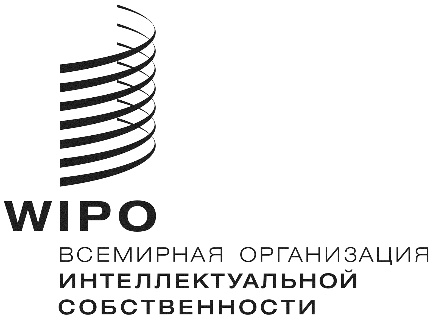 RCLIM/CE/31/2CLIM/CE/31/2CLIM/CE/31/2оригинал:  английскийоригинал:  английскийоригинал:  английскийдата:  20 мая 2021 г.дата:  20 мая 2021 г.дата:  20 мая 2021 г.